ПОБЕДИТЕЛИ II РЕГИОНАЛЬНОГО ЧЕМПИОНАТА 
«НАВЫКИ МУДРЫХ» WORLDSKILLS RUSSIA КУРСКОЙ ОБЛАСТИ ПО КОМПЕТЕНЦИИ ПРЕПОДАВАНИЕ В МЛАДШИХ КЛАССАХ15 ноября 2020 года состоялось торжественное закрытие VI Регионального чемпионата «Молодые профессионалы» WorldSkills Russia Курской области, II Регионального чемпионата «Навыки мудрых» WorldSkills Russia Курской области в дистанционном формате. Были объявлены обладатели золотых, серебряных и бронзовых медалей!16 ноября 2020 года на площадке специализированного центра компетенции Преподавание в младших классах состоялось торжественное вручение директором колледжа – Ольгой Ивановной Бондаревой дипломов и медалей конкурсантам II Регионального чемпионата «Навыки мудрых» WorldSkills Russia Курской области по компетенции Преподавание в младших классах.Победители - «Навыки мудрых»1-е место, золотая медаль - Енарьева Елена Валерьевна, МБОУ «СОШ №27»1-е место, золотая медаль - Меркулова Ольга Анатольевна, МБОУ «Гимназия №25»3-е место, бронзовая медаль - Зенкова Светлана Павловна, МБОУ «СОШ №7»3-е место, бронзовая медаль - Григорьева Надежда Михайловна, МКОУ «Ленинская СОШ», Октябрьского района, Курской области.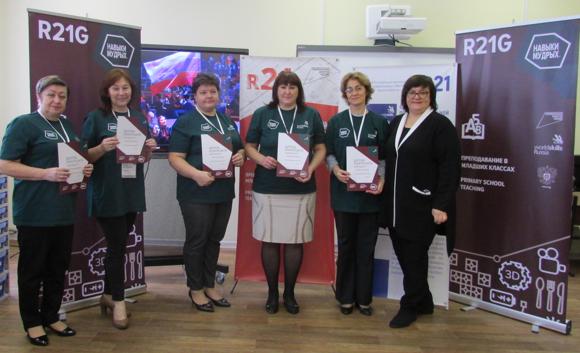 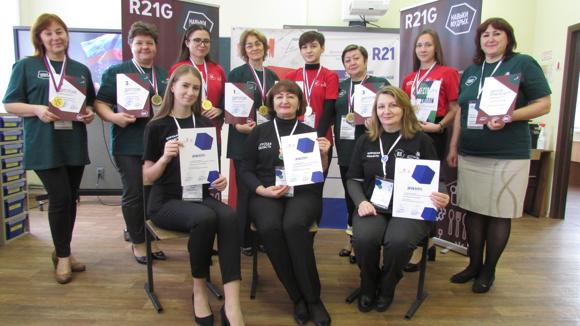 